高雄市立文山高級中學輔導室107學年度第1學期 課程或活動成果報告課程或活動名稱108大學學測考前叮嚀108大學學測考前叮嚀108大學學測考前叮嚀108大學學測考前叮嚀108大學學測考前叮嚀108大學學測考前叮嚀108大學學測考前叮嚀108大學學測考前叮嚀108大學學測考前叮嚀108大學學測考前叮嚀108大學學測考前叮嚀108大學學測考前叮嚀108大學學測考前叮嚀108大學學測考前叮嚀108大學學測考前叮嚀108大學學測考前叮嚀108大學學測考前叮嚀108大學學測考前叮嚀類別■生涯發展教育□技藝教育學程□技藝教育學程□技藝教育學程□技藝教育學程□技藝教育學程□生命教育□生命教育□生命教育□生命教育□生命教育□生命教育□教師知能□教師知能□教師知能□教師知能□教師知能□其他類別□性別平等教育□高關懷□高關懷□高關懷□高關懷□高關懷□家庭親職教育□家庭親職教育□家庭親職教育□家庭親職教育□家庭親職教育□家庭親職教育□弱勢扶助□弱勢扶助□弱勢扶助□弱勢扶助□弱勢扶助辦理日期108/1/14(ㄧ)108/1/14(ㄧ)108/1/14(ㄧ)108/1/14(ㄧ)108/1/14(ㄧ)108/1/14(ㄧ)108/1/14(ㄧ)108/1/14(ㄧ)活動地點活動地點活動地點活動中心活動中心活動中心活動中心活動中心活動中心活動中心協辦單位教務處、學務處、高三導師教務處、學務處、高三導師教務處、學務處、高三導師教務處、學務處、高三導師教務處、學務處、高三導師教務處、學務處、高三導師教務處、學務處、高三導師教務處、學務處、高三導師教務處、學務處、高三導師教務處、學務處、高三導師教務處、學務處、高三導師教務處、學務處、高三導師教務處、學務處、高三導師教務處、學務處、高三導師教務處、學務處、高三導師教務處、學務處、高三導師教務處、學務處、高三導師教務處、學務處、高三導師參與人數(單位：人)校內教師校內教師校內教師校內教師校內學生校內學生校內學生校內學生校內學生社區民眾、家長社區民眾、家長社區民眾、家長社區民眾、家長社區民眾、家長社區民眾、家長合計合計合計參與人數(單位：人)15151515265265265265265111111281281281經  費經費項目經費項目經費項目數量數量單位單位單價單價單價小計小計小計小計備註備註備註備註經  費經  費合  計合  計合  計課程或活動目標協助學生穩定考前焦慮情緒，提升考前讀書氛圍。協助學生了解考試規定、流程與考場訊息。協助學生穩定考前焦慮情緒，提升考前讀書氛圍。協助學生了解考試規定、流程與考場訊息。協助學生穩定考前焦慮情緒，提升考前讀書氛圍。協助學生了解考試規定、流程與考場訊息。協助學生穩定考前焦慮情緒，提升考前讀書氛圍。協助學生了解考試規定、流程與考場訊息。協助學生穩定考前焦慮情緒，提升考前讀書氛圍。協助學生了解考試規定、流程與考場訊息。協助學生穩定考前焦慮情緒，提升考前讀書氛圍。協助學生了解考試規定、流程與考場訊息。協助學生穩定考前焦慮情緒，提升考前讀書氛圍。協助學生了解考試規定、流程與考場訊息。協助學生穩定考前焦慮情緒，提升考前讀書氛圍。協助學生了解考試規定、流程與考場訊息。協助學生穩定考前焦慮情緒，提升考前讀書氛圍。協助學生了解考試規定、流程與考場訊息。協助學生穩定考前焦慮情緒，提升考前讀書氛圍。協助學生了解考試規定、流程與考場訊息。協助學生穩定考前焦慮情緒，提升考前讀書氛圍。協助學生了解考試規定、流程與考場訊息。協助學生穩定考前焦慮情緒，提升考前讀書氛圍。協助學生了解考試規定、流程與考場訊息。協助學生穩定考前焦慮情緒，提升考前讀書氛圍。協助學生了解考試規定、流程與考場訊息。協助學生穩定考前焦慮情緒，提升考前讀書氛圍。協助學生了解考試規定、流程與考場訊息。協助學生穩定考前焦慮情緒，提升考前讀書氛圍。協助學生了解考試規定、流程與考場訊息。協助學生穩定考前焦慮情緒，提升考前讀書氛圍。協助學生了解考試規定、流程與考場訊息。協助學生穩定考前焦慮情緒，提升考前讀書氛圍。協助學生了解考試規定、流程與考場訊息。協助學生穩定考前焦慮情緒，提升考前讀書氛圍。協助學生了解考試規定、流程與考場訊息。執行情形
(活動內容)校長勉勵同學。處室主任報告：教務處考場說明、輔導室考場規則帶讀。考前祈福活動：目標許願海報、班級合影。校長勉勵同學。處室主任報告：教務處考場說明、輔導室考場規則帶讀。考前祈福活動：目標許願海報、班級合影。校長勉勵同學。處室主任報告：教務處考場說明、輔導室考場規則帶讀。考前祈福活動：目標許願海報、班級合影。校長勉勵同學。處室主任報告：教務處考場說明、輔導室考場規則帶讀。考前祈福活動：目標許願海報、班級合影。校長勉勵同學。處室主任報告：教務處考場說明、輔導室考場規則帶讀。考前祈福活動：目標許願海報、班級合影。校長勉勵同學。處室主任報告：教務處考場說明、輔導室考場規則帶讀。考前祈福活動：目標許願海報、班級合影。校長勉勵同學。處室主任報告：教務處考場說明、輔導室考場規則帶讀。考前祈福活動：目標許願海報、班級合影。校長勉勵同學。處室主任報告：教務處考場說明、輔導室考場規則帶讀。考前祈福活動：目標許願海報、班級合影。校長勉勵同學。處室主任報告：教務處考場說明、輔導室考場規則帶讀。考前祈福活動：目標許願海報、班級合影。校長勉勵同學。處室主任報告：教務處考場說明、輔導室考場規則帶讀。考前祈福活動：目標許願海報、班級合影。校長勉勵同學。處室主任報告：教務處考場說明、輔導室考場規則帶讀。考前祈福活動：目標許願海報、班級合影。校長勉勵同學。處室主任報告：教務處考場說明、輔導室考場規則帶讀。考前祈福活動：目標許願海報、班級合影。校長勉勵同學。處室主任報告：教務處考場說明、輔導室考場規則帶讀。考前祈福活動：目標許願海報、班級合影。校長勉勵同學。處室主任報告：教務處考場說明、輔導室考場規則帶讀。考前祈福活動：目標許願海報、班級合影。校長勉勵同學。處室主任報告：教務處考場說明、輔導室考場規則帶讀。考前祈福活動：目標許願海報、班級合影。校長勉勵同學。處室主任報告：教務處考場說明、輔導室考場規則帶讀。考前祈福活動：目標許願海報、班級合影。校長勉勵同學。處室主任報告：教務處考場說明、輔導室考場規則帶讀。考前祈福活動：目標許願海報、班級合影。校長勉勵同學。處室主任報告：教務處考場說明、輔導室考場規則帶讀。考前祈福活動：目標許願海報、班級合影。心得與檢討建議學生參與祈福活動完畢後開心合影，精神狀態與活力明顯提升。有準備輕音樂，促進祈福活動氣氛營造。學生參與祈福活動完畢後開心合影，精神狀態與活力明顯提升。有準備輕音樂，促進祈福活動氣氛營造。學生參與祈福活動完畢後開心合影，精神狀態與活力明顯提升。有準備輕音樂，促進祈福活動氣氛營造。學生參與祈福活動完畢後開心合影，精神狀態與活力明顯提升。有準備輕音樂，促進祈福活動氣氛營造。學生參與祈福活動完畢後開心合影，精神狀態與活力明顯提升。有準備輕音樂，促進祈福活動氣氛營造。學生參與祈福活動完畢後開心合影，精神狀態與活力明顯提升。有準備輕音樂，促進祈福活動氣氛營造。學生參與祈福活動完畢後開心合影，精神狀態與活力明顯提升。有準備輕音樂，促進祈福活動氣氛營造。學生參與祈福活動完畢後開心合影，精神狀態與活力明顯提升。有準備輕音樂，促進祈福活動氣氛營造。學生參與祈福活動完畢後開心合影，精神狀態與活力明顯提升。有準備輕音樂，促進祈福活動氣氛營造。學生參與祈福活動完畢後開心合影，精神狀態與活力明顯提升。有準備輕音樂，促進祈福活動氣氛營造。學生參與祈福活動完畢後開心合影，精神狀態與活力明顯提升。有準備輕音樂，促進祈福活動氣氛營造。學生參與祈福活動完畢後開心合影，精神狀態與活力明顯提升。有準備輕音樂，促進祈福活動氣氛營造。學生參與祈福活動完畢後開心合影，精神狀態與活力明顯提升。有準備輕音樂，促進祈福活動氣氛營造。學生參與祈福活動完畢後開心合影，精神狀態與活力明顯提升。有準備輕音樂，促進祈福活動氣氛營造。學生參與祈福活動完畢後開心合影，精神狀態與活力明顯提升。有準備輕音樂，促進祈福活動氣氛營造。學生參與祈福活動完畢後開心合影，精神狀態與活力明顯提升。有準備輕音樂，促進祈福活動氣氛營造。學生參與祈福活動完畢後開心合影，精神狀態與活力明顯提升。有準備輕音樂，促進祈福活動氣氛營造。學生參與祈福活動完畢後開心合影，精神狀態與活力明顯提升。有準備輕音樂，促進祈福活動氣氛營造。整體滿意度非常滿意(10%)非常滿意(10%)滿意(90%)滿意(90%)滿意(90%)滿意(90%)滿意(90%)滿意(90%)滿意(90%)滿意(90%)滿意(90%)尚可(  %)尚可(  %)待改進(  %)待改進(  %)待改進(  %)備註：備註：承辦人許雅雯許雅雯許雅雯許雅雯許雅雯許雅雯許雅雯許雅雯許雅雯許雅雯許雅雯處室主任處室主任游秀敏游秀敏游秀敏游秀敏游秀敏備註活 動 相 片活 動 相 片活 動 相 片活 動 相 片活 動 相 片活 動 相 片活 動 相 片活 動 相 片活 動 相 片活 動 相 片活 動 相 片活 動 相 片活 動 相 片活 動 相 片活 動 相 片活 動 相 片活 動 相 片活 動 相 片活 動 相 片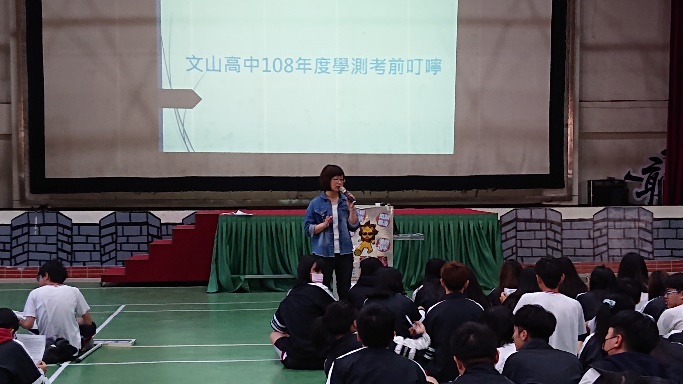 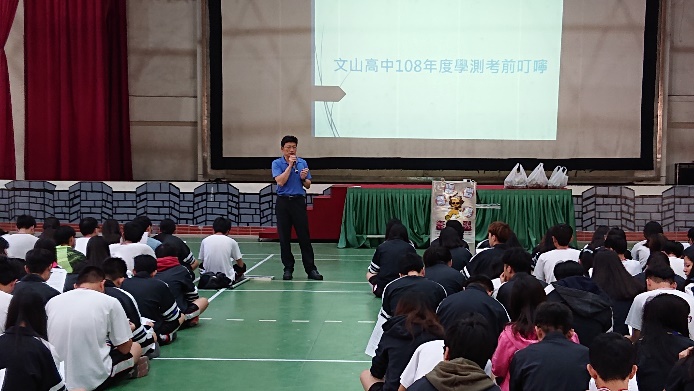 說明：輔導主任說明考場規則與考試流程。說明：輔導主任說明考場規則與考試流程。說明：輔導主任說明考場規則與考試流程。說明：輔導主任說明考場規則與考試流程。說明：輔導主任說明考場規則與考試流程。說明：輔導主任說明考場規則與考試流程。說明：輔導主任說明考場規則與考試流程。說明：輔導主任說明考場規則與考試流程。說明：輔導主任說明考場規則與考試流程。說明：輔導主任說明考場規則與考試流程。說明：輔導主任說明考場規則與考試流程。說明：輔導主任說明考場規則與考試流程。說明： 校長為同學加油打氣。說明： 校長為同學加油打氣。說明： 校長為同學加油打氣。說明： 校長為同學加油打氣。說明： 校長為同學加油打氣。說明： 校長為同學加油打氣。說明： 校長為同學加油打氣。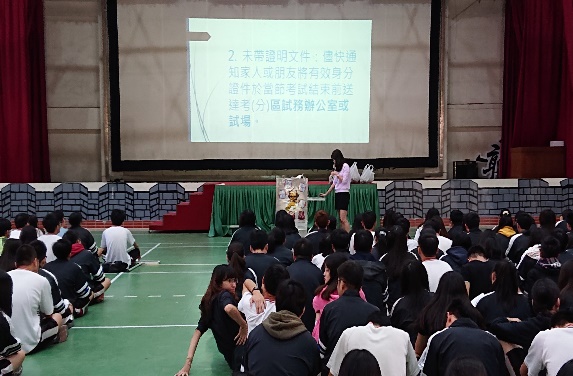 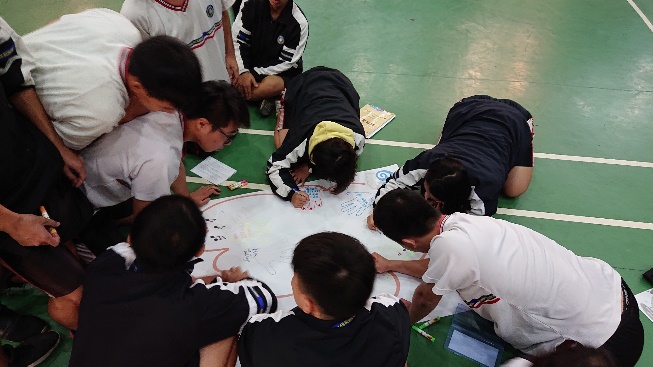 說明：試務組長說明考場資訊。說明：學生在祈福活動中畫祈福海報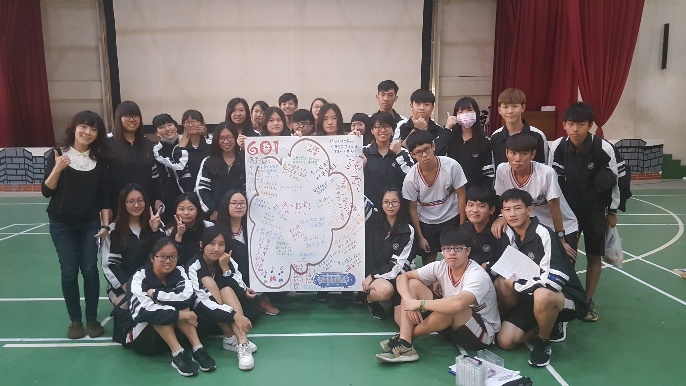 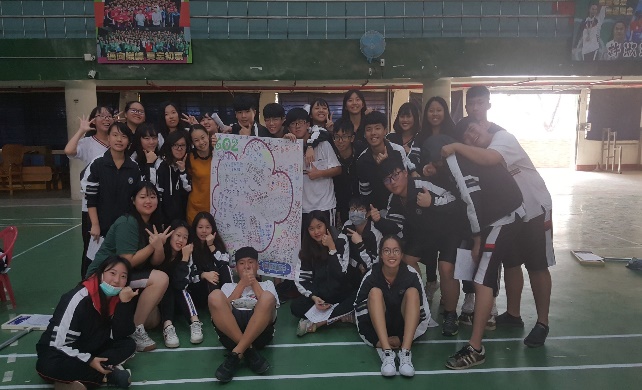 說明：活動結束601合影。說明：活動結束602合影。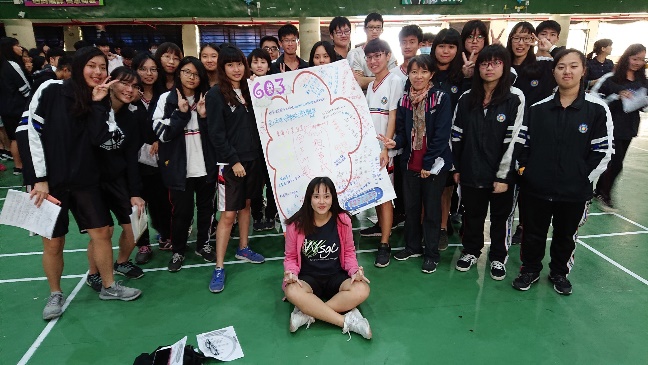 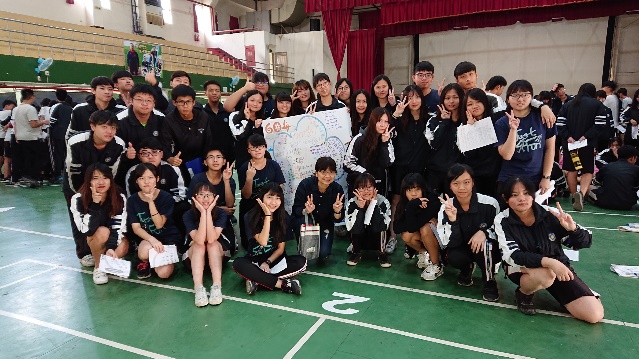 說明：活動結束603合影。	說明：活動結束604合影。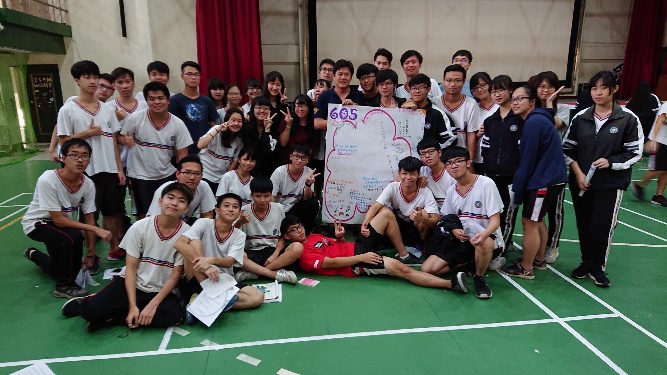 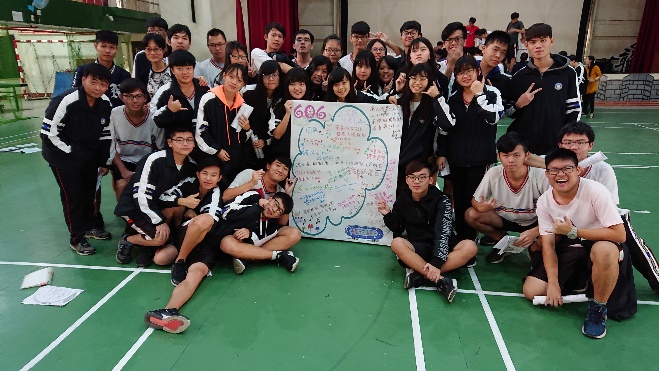 說明：活動結束605合影。	說明：活動結束606合影。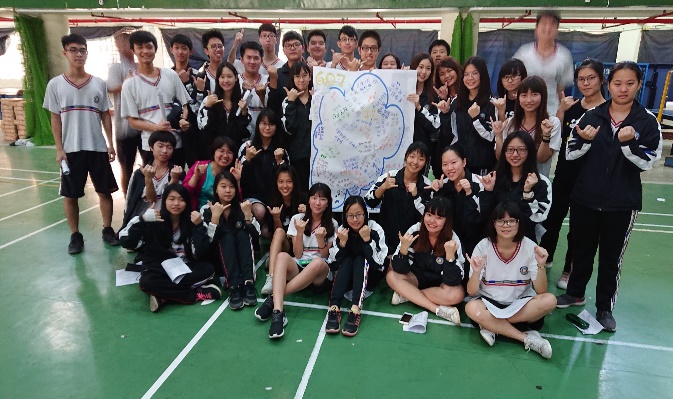 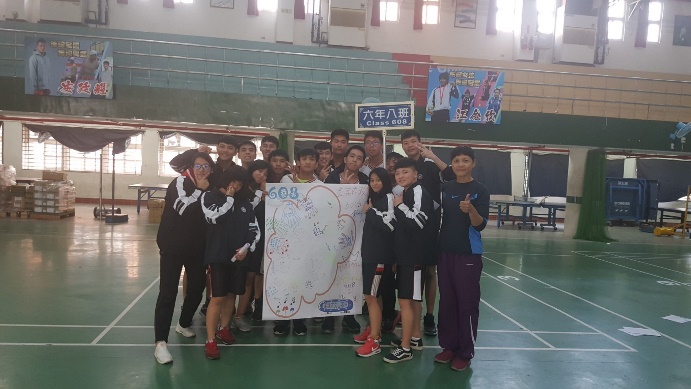 說明：活動結束607合影。說明：活動結束608合影。